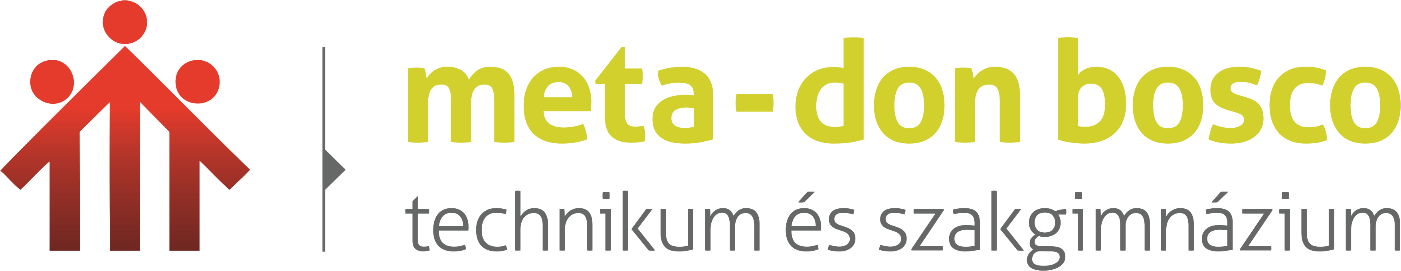 HÁZIRENDMETA – DON BOSCO TECHNIKUM ÉS SZAKGIMNÁZIUMHatályos: 2020. szeptember 1-jétőlA tanulói jogviszony keletkezéseTanulói jogviszony a beiratkozás napján jön létre. A tanuló a tanulói jogviszonyával kapcsolatos jogait a beiratkozás napjától gyakorolhatja.  A tanulói jogviszony létesítését követően jogosult oktatási igazolványra (diákigazolványra). Az oktatási igazolvány megigénylését követően annak megérkezéséig igazolásra (ideiglenes diákigazolványra) jogosult.A tanulói jogviszony megszűnéseA tanulói jogviszony az alábbi esetekben szűnik meg:Ha a tanuló jelentkezik szakmai vizsgára, az utolsó évfolyam elvégzését követő első szakmai vizsgaidőszak utolsó napján.Ha a tanuló nem jelentkezik szakmai vizsgára, az utolsó évfolyam elvégzést igazoló bizonyítvány kiállításának napján. Ha a tanuló a 14. évfolyamon javító-, osztályozóvizsgát tesz, akkor jogviszonya a tárgyév augusztus 31-én szűnik meg.Ha a tanuló tanulmányainak folytatására egészségileg alkalmatlanná vált, és az iskolában nem folyik számára megfelelő szakképzés, vagy nem kíván továbbtanulni, illetve a továbbtanulásához szükséges feltételeknek nem felel meg.Ha a nem tanköteles korú tanuló írásban bejelenti, hogy kimarad, a bejelentés napján.Ha a tanulói jogviszonyt fizetési hátralék miatt az igazgató a tanuló eredménytelen felszólítása után megszünteti.Ha a tanuló az iskola kötelező foglalkozásairól a jogszabályban meghatározott időnél igazolatlanul többet mulaszt.Kizárás az iskolából a fegyelmi határozat jogerőre emelkedése napján. Ha a tanuló ugyanannak az évfolyamnak a tanulmányi követelményeit második alkalommal sem teljesítette, a tanítási év utolsó napján egyoldalú nyilatkozattal is megszüntethető.A tanév utolsó napján is megszüntethető egyoldalú nyilatkozattal annak a tanulónak a jogviszonya, aki a nappali tagozaton iskolarendszerű oktatásban a továbbiakban nem vehet részt.A tanuló kötelességeiKépességeinek megfelelően, rendszeres munkával és fegyelmezett magatartással tegyen eleget tanulmányi kötelezettségeinek, vegyen részt a kötelező órákon, foglalkozásokon, a szakmai gyakorlatokon. Tartsa meg az iskolai tanórai és tanórán kívüli foglalkozások rendjét, az iskola helyiségeinek, területének használati rendjét, a gyakorlati képzés rendjét, az iskola szabályainak előírásait.Működjön közre a tanítási órák előkészítésében és lezárásában, amennyiben oktatójának szüksége van rá.Kérésre segítsen az órát tartó tanárnak a szükséges eszközök előkészítésében, illetve az óra végén azok elpakolásában.A tanuló az iskolába értéktárgyait (pl. ékszer, telefon, laptop) csak a saját felelősségére hozhatja be. Az intézmény az értékekért, pénzért felelősséget nem vállal.A mobiltelefon használata a tanórákon tilos, kivéve, ha a tanár határozottan kéri annak használatát. A mobiltelefonokat az órán kikapcsolt állapotban kell tartani.A tanuló laptopja használatára köteles engedélyt kérni az érintett szaktanártól.Az intézményi rendezvényeken – függetlenül annak idejétől és helyétől – a jelen Házirendben leírt szabályok betartása kötelező.Személyes adatainak változását (pl. e-mail cím, telefonszám) írásban be kell jelentenie osztályfőnökének, továbbá a Tanulmányi Osztály munkatársának.Őrizze meg, illetve az előírásoknak megfelelően kezelje az iskola eszközeit, kímélje és óvja az iskola épületét, felszereléseit, berendezéseit.Az általa használt eszközöket rendeltetésszerűen használja, óvja azokat.A tantermekben, a demonstrációs termekben ételt és italt ne fogyasszon.Közvetlen környezetét (padját, munkapadját, termét) tartsa rendben, vigyázzon annak állapotára, tisztaságára, fordítson fokozott figyelmet az állagmegóvásra.Pontosan, a számlákon feltüntetett határidőn belül fizesse a regisztrációs-, szolgáltatási- és vizsgadíjat.Óvja saját és embertársai testi épségét, egészségét, sajátítsa el, alkalmazza az egészségét és biztonságát védő ismereteket.Baleset vagy egyéb rendkívüli esemény észlelésekor haladéktalanul értesítse az iskola valamelyik dolgozóját.Tartsa be a tűz-, munka-, egészség-, balesetvédelmi szabályokat.Az iskola vezetői, tanárai, alkalmazottai és tanulótársai emberi méltóságát és jogait tartsa tiszteletben.Tartsa meg a Szervezeti és Működési Szabályzatban és a Házirendben foglaltakat.Az iskolai ünnepségeken, vizsgákon, versenyeken alkalomhoz illő ruházatban jelenjen meg. Az iskola területén, továbbá minden iskolai szervezésben zajló programon - a helyszíntől függetlenül - alkohol vagy egyéb tudatmódosító szer (drog) hatása alatt lévő tanuló az iskolában, a gyakorlati helyeken, és egyéb iskolán kívüli programokon nem vehet részt. Az iskola területén szigorúan tilos a dohányzás.A tanuló az iskola épületén kívül szervezett eseményeken, szakmai gyakorlatokon is köteles betartani a Házirendben foglalt szabályokat.A tanuló magatartása, megjelenése, beszéde és viselkedése legyen méltó az intézmény írott és íratatlan szabályaihoz és normáihoz.Az órarend szerinti összes tanítási órán és gyakorlaton kötelező a részvétel.A tanuló hiányzásaiHa a tanuló a tanítási óráról távol marad, a hiányzást követő első tanítási naptól számított 5 napon belül igazolnia kell a hiányzását az osztályfőnökénél.Ha a tanuló az óráról késik, a késést is igazolnia kell. Az igazolás benyújtásakor a késés elbírálásáért felelős osztályfőnök dönt abban a kérdésben, hogy a tanulónak felróható-e a késés oka. Amennyiben a tanuló nem igazolja a késést, az igazolatlannak minősül. A késő tanuló az óráról nem zárható ki. Ha a tanuló igazolatlan késéseinek időtartama eléri a 45 percet, a legutolsó késéskor zajló óráját igazolatlannak minősül.A hiányzás igazolásaOrvosi igazolás, amelyen az orvos pecsétje, aláírása, továbbá az egészségügyi intézmény hosszú bélyegzője szerepel.Hivatalos ügyben való távollétről szóló igazolás, amelyet adott szerv, hatóság állíthat ki (rendőrség, bíróság) pecséttel és aláírással ellátva. Nappali tagozatos nagykorú tanuló önmagának tanévenként mindösszesen 5 tanítási napot igazolhat féllévenként. Hivatalos munkahelyi igazolást pecséttel és aláírással ellátva csak esti tagozatos tanuló nyújthat be.Az igazolásokon javítás, módosítás, kiegészítés nem lehet.A hiányzás következményei:1.	10 igazolatlan óra után levél formájában a tanuló megkapja az első figyelmeztetést az igazolatlan hiányzásairól.2.	20 igazolatlan óra után levél formájában a tanuló megkapja a második figyelmeztetést az igazolatlan hiányzásairól.3.	30 igazolatlanul hiányzott óra esetén az iskola a tanulói jogviszonyt egyoldalúan megszünteti. Erről határozatban értesíti a nappali tagozaton tanuló diák szüleit, továbbá a tanulót is.A tanuló jogaiA tanuló legfontosabb egyéni jogai: a véleménynyilvánításhoz, a jogorvoslathoz való jog, a kérdéshez és az érdemi válaszhoz való jog, a nyilvánossághoz való fordulás joga, a teljes bizonyossághoz való jog, a tájékoztatáshoz való jog.A tanulóközösségeknek joguk van az iskolai életet érintő bármely kérdésben a szervezett véleménynyilvánításra.Az e-naplóba bekerülő érdemjegyeiről, hiányzásairól folyamatosan tájékozódhat. Tanulmányi ügyeivel kapcsolatosan osztályfőnökétől, tanáraitól, az iskola vezetőségétől és a Tanulmányi Osztály munkatársaitól kérhet és kaphat felvilágosítást, információt.Információkat kapjon, kapcsolatot tarthasson az intézmény dolgozóival, tanulótársaival.Bármilyen személyes, őt érintő ügyben segítséget, tájékoztatást kérjen tanáraitól, a Tanulmányi Osztály munkatársaitól, osztályfőnökétől és az iskola vezetőségétől. Hozzájusson a jogai gyakorlásához szükséges információkhoz, tájékoztassák a jogai gyakorlásához szükséges eljárásokról.Az emberi méltóság tiszteletben tartásával szabadon véleményt nyilvánítson minden kérdésről, az őt oktató szaktanár munkájáról, az iskola működéséről.Részt vegyen az intézmény tanulóinak szervezett rendezvényeken, igénybe vegye az iskola létesítményeit.Nemzeti, etnikai hovatartozását, vallási és világnézeti meggyőződését, valamint személyiségi jogait az iskola minden dolgozója köteles tiszteletben tartani.Étkezhessen a büfében és az étteremben.Az a tanuló, akinek szolgáltatási díj fizetési kötelezettsége van, indokolt esetben engedélyt kérhet és kaphat a fizetési kötelezettsége halasztására, a részletekben való fizetésre, illetve arra, hogy a költségek megfizetése alól részben vagy egészben mentesüljön. A kérelmet szeptember 15-ig, illetve február 15-ig lehet benyújtani az igazgatónak, amelyhez csatolni kell a kedvezményre feljogosító iratok fénymásolatát. A kérelemre a választ a tanulónak a beadástól számított 15 munkanapon belül meg kell kapnia.A helyiségek, az iskolához tartozó területek, berendezési tárgyak használataAz épület kamerával megfigyelt terület. Az elméleti tanteremben a szaktanár engedélyével a szünetek idejére is bent maradhatnak a tanulók, amennyiben a következő tanórájuk is az adott tanteremben lesz. A szünet alatt minden bent tartózkodónak a terem tisztaságára ügyelnie, a berendezések épségére vigyáznia kell. A számítástechnikai és demonstrációs termekbe a tanulók órakezdéskor a szaktanárral együtt mehetnek be. A termekben lévő eszközök, felszerelések, berendezések, számítógépek megóvása érdekében étel és ital fogyasztása tilos. Az ételeket és italokat a tanulók kötelesek a táskájukban tárolni. Cipővédő használata a demonstrációs termekben kötelező. A tantermek kulcsát minden esetben az ott órát tartó tanár veheti fel és adja fel.A fegyelmi eljárás és a kártérítésA tanuló kötelességszegése esetén fegyelmi eljárásnak van helye. A tanuló a fegyelmi eljárás alapján írásbeli határozattal fegyelmi büntetésben részesíthető.  Az eljárási szabályokat jogszabály határozza meg. Ha a tanuló az iskolában, a gyakorlati helyen, külső helyszínen, iskolai rendezvényeken jogellenesen kárt okoz, akkor a Polgári törvénykönyvben foglalt szabályok szerint kell helytállnia. Ha az igazgató által lefolytatott vizsgálat azt állapítja meg, hogy a kárt a tanuló okozta, azt meg kell térítenie. Amennyiben a kár megtérítésére vonatkozó felszólítás nem vezet eredményre, vagy a tanuló a károkozás tényét, mértékét nem ismeri el, az iskola igazgatója a tanuló ellen pert indíthat.A tanulókat védő, óvó előírásokA tanév első tanítási óráján a tanulók tűz-, munka-, egészség-, és balesetvédelmi oktatásban részesülnek. Tűz,- vagy bombariadó esetén az iskola épületét mindenkinek el kell hagynia a kivonulási tervnek megfelelően. A bombariadó miatt elmaradt tanítási órákat pótolni kell.Balesetet vagy egyéb rendkívüli eseményt az órát tartó tanárnak, vagy bármely más dolgozónak haladéktalanul jelenteni kell, aki a továbbiakban intézkedik. Amennyiben az intézményben a tanuló 3 napon túl gyógyuló sérülést okozó balesetet szenved, azt az eseményt bekövetkezte után ki kell vizsgálni.A balesetről jegyzőkönyvet kell felvenni, melynek egy példányát a kivizsgálás befejezésekor, de legkésőbb a tárgyhót követő hónap 8. napjáig át kell adni a tanulónak. Minden tanulóbalesetet követően az intézménynek meg kell tennie a szükséges intézkedéseket a hasonló esetek megelőzésére.EgyébTanulószobai foglalkozásokat az intézmény nem szervez, kollégiumot nem működtet.Az iskola nyitva tartásaMunkanapokon: 6:00–20:00 óráigTanórák rendje nappali tagozaton: 1. óra 	  8.00-  8.45	2. óra 	  8.55-  9.40	3. óra	  9.50-10.35	4. óra	10.45-11.30	5. óra	11.40-12.25	6. óra	12.35-13.20	7. óra	13.30-14.15	8. óra	14.25-15.109. óra	15.20-16.0510. óra	16.15-17.00Tanórák rendje esti tagozaton:	pénteken   16.00-19.30	szombaton  8.30-15.30•	A Tanulmányi Osztály nyitvatartásahétfő és szerda 9.00-12.00 és 13.00-15.00 13. évfolyamosoknakkedd és csütörtök 9.00-12.00 és 13.00-15.00 14. évfolyamosoknakszombaton 08:30 órától 12:00 óráig van hivatalos ügyintézés Pénztár nyitva tartása: kedd 9.00-13.00A Házirend szerves részét képezi a Tájékoztató, amelyet minden tanév elején iskolánk diákjaival megismertetünk. Az iskola házirendjének betartása a META – Don Bosco Szakgimnázium minden tanulójának alapvető kötelessége. A házirendet az iskola nevelőtestülete fogadta el, a diákönkormányzat a véleményezési jogát gyakorolta, amit jelen aláírásukkal megerősítenek.                                                                                                   Somogyi Zsuzsanna	igazgató